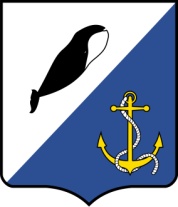 АДМИНИСТРАЦИЯПРОВИДЕНСКОГО ГОРОДСКОГО ОКРУГАПОСТАНОВЛЕНИЕВ соответствии со статьёй 179 Бюджетного кодекса Российской Федерации, Федеральным закон от 6 октября 2003 г. N 131-ФЗ "Об общих принципах организации местного самоуправления в Российской Федерации", Уставом Провиденского городского округа, Администрация Провиденского городского округаПОСТАНОВЛЯЕТ:Внести в постановление Администрации Провиденского городского округа от 28.07.2020 № 208 «Об утверждении муниципальной программы «Переселение граждан из аварийного жилищного фонда Провиденского городского округа в 2020-2022 годах»» (далее – муниципальная программа) следующие изменения:1.1. Раздел «Объемы и источники финансирования» паспорта муниципальной программы изложить в следующей редакции:1.2. Раздел «Целевые индикаторы (показатели) муниципальной программы» паспорта муниципальной программы  изложить в следующей редакции:1.3. Раздел «Ожидаемые результаты реализации муниципальной Программы» паспорта муниципальной программы  изложить в следующей редакции:1.4. В разделе 2 текст «2021 г. – 13 шт.» заменить текстом «2021 г. – 27 шт.»;1.5. В разделе 2 текст «2022 г. – 0 шт.» заменить текстом «2022 г. – 27 шт.»;1.6. В столбце 5 таблицы Приложения 1 цифры «13» заменить цифрами «27».1.7. В столбце 6 таблицы Приложения 1 цифру «0» заменить цифрами «27».1.8. Приложение  2 к муниципальной программе изложить в редакции согласно приложению 1 к настоящему постановлению.Обнародовать настоящее постановление на официальном сайте Провиденского городского округа (http://www.provadm.ru).Настоящее постановление вступает в силу со дня обнародования.Контроль за исполнением настоящего постановления оставляю за собой. Подготовлено:							Парамонов В.В.		Согласовано:							Веденьева Т.Г.							                                                                                                    Рекун Д.В.Разослано: дело, Управление финансов, экономики и имущественных отношений, Управление промышленной политики, сельского хозяйства, продовольствия и торговлиПриложение 1от26 марта 2021 г.№115п. ПровиденияО внесении изменений в постановление Администрации Провиденского городского округа от 28.07.2020 № 208 «Об утверждении муниципальной программы «Переселение граждан из аварийного жилищного фонда Провиденского городского округа  в 2020-2022 годах» Объемы и источникифинансированияОбщий объём бюджетных ассигнований муниципальной программы составляет 453 339 213,50 рубля, из них:за счет средств окружного бюджета – 452 878 315,45 рубляза счёт средств местного бюджета – 460 898,05 рубля, в том числе по годам:     2020 год – 32 021 479,05 рубля;     2021 год – 260 635 709,45 рубля;     2022 год – 160 682 025,00 рублей.Целевые индикаторы (показатели) муниципальной программыКоличество расселенных аварийных жилых помещений. 2020 г. – 0 шт.;2021 г. – 27 шт.;2022 г. – 27 шт..Ожидаемые результаты реализации муниципальной ПрограммыПереселение из аварийного жилищного фонда 54 семейИ.о главы администрацииЕ.В. ПодлесныйПриложение 2Приложение 2Приложение 2к муниципальной программе «Переселение граждан из аварийного жилищного фонда Провиденского городского округа  в 2020-2022 годах»к муниципальной программе «Переселение граждан из аварийного жилищного фонда Провиденского городского округа  в 2020-2022 годах»к муниципальной программе «Переселение граждан из аварийного жилищного фонда Провиденского городского округа  в 2020-2022 годах»Ресурсное обеспечение муниципальной программы «Переселение граждан из аварийного жилищного фонда Провиденского городского округа в 2020-2022 годах»Ресурсное обеспечение муниципальной программы «Переселение граждан из аварийного жилищного фонда Провиденского городского округа в 2020-2022 годах»Ресурсное обеспечение муниципальной программы «Переселение граждан из аварийного жилищного фонда Провиденского городского округа в 2020-2022 годах»Ресурсное обеспечение муниципальной программы «Переселение граждан из аварийного жилищного фонда Провиденского городского округа в 2020-2022 годах»Ресурсное обеспечение муниципальной программы «Переселение граждан из аварийного жилищного фонда Провиденского городского округа в 2020-2022 годах»Ресурсное обеспечение муниципальной программы «Переселение граждан из аварийного жилищного фонда Провиденского городского округа в 2020-2022 годах»Ресурсное обеспечение муниципальной программы «Переселение граждан из аварийного жилищного фонда Провиденского городского округа в 2020-2022 годах»Ресурсное обеспечение муниципальной программы «Переселение граждан из аварийного жилищного фонда Провиденского городского округа в 2020-2022 годах»Ресурсное обеспечение муниципальной программы «Переселение граждан из аварийного жилищного фонда Провиденского городского округа в 2020-2022 годах»Ресурсное обеспечение муниципальной программы «Переселение граждан из аварийного жилищного фонда Провиденского городского округа в 2020-2022 годах»Ресурсное обеспечение муниципальной программы «Переселение граждан из аварийного жилищного фонда Провиденского городского округа в 2020-2022 годах»Ресурсное обеспечение муниципальной программы «Переселение граждан из аварийного жилищного фонда Провиденского городского округа в 2020-2022 годах»Ресурсное обеспечение муниципальной программы «Переселение граждан из аварийного жилищного фонда Провиденского городского округа в 2020-2022 годах»Ресурсное обеспечение муниципальной программы «Переселение граждан из аварийного жилищного фонда Провиденского городского округа в 2020-2022 годах»Ресурсное обеспечение муниципальной программы «Переселение граждан из аварийного жилищного фонда Провиденского городского округа в 2020-2022 годах»Ресурсное обеспечение муниципальной программы «Переселение граждан из аварийного жилищного фонда Провиденского городского округа в 2020-2022 годах»Ресурсное обеспечение муниципальной программы «Переселение граждан из аварийного жилищного фонда Провиденского городского округа в 2020-2022 годах»Ресурсное обеспечение муниципальной программы «Переселение граждан из аварийного жилищного фонда Провиденского городского округа в 2020-2022 годах»Ресурсное обеспечение муниципальной программы «Переселение граждан из аварийного жилищного фонда Провиденского городского округа в 2020-2022 годах»Ресурсное обеспечение муниципальной программы «Переселение граждан из аварийного жилищного фонда Провиденского городского округа в 2020-2022 годах»Ресурсное обеспечение муниципальной программы «Переселение граждан из аварийного жилищного фонда Провиденского городского округа в 2020-2022 годах»Ресурсное обеспечение муниципальной программы «Переселение граждан из аварийного жилищного фонда Провиденского городского округа в 2020-2022 годах»Ресурсное обеспечение муниципальной программы «Переселение граждан из аварийного жилищного фонда Провиденского городского округа в 2020-2022 годах»Ресурсное обеспечение муниципальной программы «Переселение граждан из аварийного жилищного фонда Провиденского городского округа в 2020-2022 годах»Ресурсное обеспечение муниципальной программы «Переселение граждан из аварийного жилищного фонда Провиденского городского округа в 2020-2022 годах»Ресурсное обеспечение муниципальной программы «Переселение граждан из аварийного жилищного фонда Провиденского городского округа в 2020-2022 годах»N п/пN п/пНаименование направления, раздела, мероприятияНаименование направления, раздела, мероприятияПериод реализации мероприятий (в том числе по годам)Объем финансовых ресурсов, руб.Объем финансовых ресурсов, руб.Объем финансовых ресурсов, руб.Объем финансовых ресурсов, руб.Объем финансовых ресурсов, руб.Объем финансовых ресурсов, руб.Ответственный исполнительОтветственный исполнительN п/пN п/пНаименование направления, раздела, мероприятияНаименование направления, раздела, мероприятияПериод реализации мероприятий (в том числе по годам)ВсегоВсегов том числе средства:в том числе средства:в том числе средства:в том числе средства:Ответственный исполнительОтветственный исполнительN п/пN п/пНаименование направления, раздела, мероприятияНаименование направления, раздела, мероприятияПериод реализации мероприятий (в том числе по годам)ВсегоВсегофедерального бюджетаокружного бюджетаокружного бюджетаместного бюджетаОтветственный исполнительОтветственный исполнитель1122344566788Всего по ПрограммеВсего по ПрограммеИтого453 339 213,50453 339 213,500452 878 315,45452 878 315,45460 898,05Всего по ПрограммеВсего по Программе202032 021 479,0532 021 479,05031 981 900,0031 981 900,0039 579,05Всего по ПрограммеВсего по Программе2021 260 635 709,45 260 635 709,450260 375 073,45260 375 073,45260 636,00Всего по ПрограммеВсего по Программе2022160 682 025,00160 682 025,000160 521 342,00160 521 342,00160 683,0011Приобретение (выкуп) жилых помещений у застройщикаПриобретение (выкуп) жилых помещений у застройщика202032 021 479,0532 021 479,05031 981 900,0031 981 900,0039 579,05Управление промышленной политики, сельского хозяйства, продовольствия и торговли администрации Провиденского городского округаУправление промышленной политики, сельского хозяйства, продовольствия и торговли администрации Провиденского городского округа11Приобретение (выкуп) жилых помещений у застройщикаПриобретение (выкуп) жилых помещений у застройщика2021 260 635 709,45 260 635 709,450260 375 073,45260 375 073,45260 636,00Управление промышленной политики, сельского хозяйства, продовольствия и торговли администрации Провиденского городского округаУправление промышленной политики, сельского хозяйства, продовольствия и торговли администрации Провиденского городского округа11Приобретение (выкуп) жилых помещений у застройщикаПриобретение (выкуп) жилых помещений у застройщика2022160 682 025,00160 682 025,000160 521 342,00160 521 342,00160 683,00Управление промышленной политики, сельского хозяйства, продовольствия и торговли администрации Провиденского городского округаУправление промышленной политики, сельского хозяйства, продовольствия и торговли администрации Провиденского городского округа